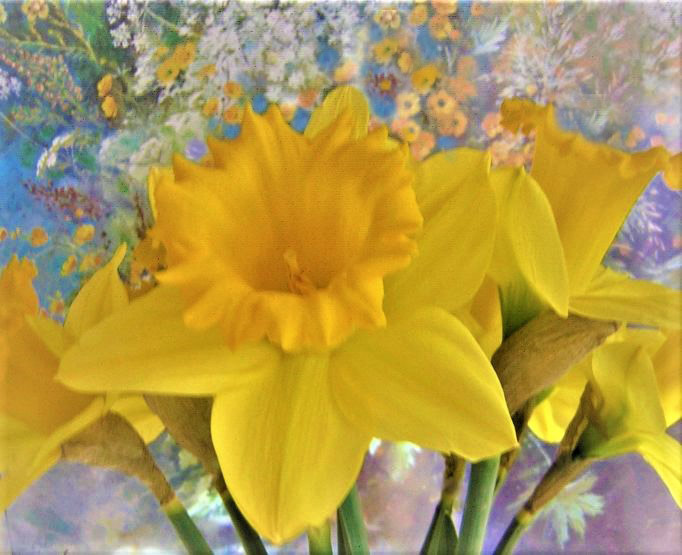 Преодоляване на страха от преследванеТеми на съобщенията: Защо мирните хора, които с вътрешна радост публикуват посланията на небесните капки божествена любов, не трябва да се страхуват или притесняват. Откъде идва несъзнателният страх и какво може да причини.Как да разпознавате и разсейвате спомените за страх.Всевишният дух иска от духовно богатите приятели на Капката на любовта да прилагат знанията си за усъвършенстване на същността малко повече всеки ден.* * *Следващите въпроси от приятел, който е отпаднал от любовта, бяха предадени от глашатая на Божия Дух, който с удоволствие отговори на тях чрез две небесни чисти същества от светлина.Скъпият небесен брат в земно облекло, а също и някои негови познати или приятели са донякъде обезпокоени от публикациите на своите капки любов , защото не знаят дали в тази връзка не може да им се случи нещо неприятно. Но те могат да бъдат спокойни, защото от небесно-божествена и земна гледна точка любовните капки не съдържат никакви незаконни твърдения относно законите на страната. Езикът, избран от небесния дух на любовта, е в съответствие с националните закони на вашите страни и не може да бъде преследван. Съобщенията не съдържат злонамерено или подстрекателско съдържание срещу хора или политици от страната и следователно са в съответствие със закона. Живеете в страни, в чиито конституции е записано, че свободата на изразяване е неприкосновена. Ето защо във вашите ежедневници има и статии, които разобличават и открито критикуват злоупотребите на политици, духовници или други хора. Свободата на изразяване на мнение е част от демокрацията и е залегнала в конституцията.Ето защо никое човешко същество, което мирно изразява мнението си срещу определени несгоди в различни области на живота, не може да бъде преследвано или наказвано от държавата. Може би това ще има смисъл за вас, духовните хора.Всяка държава по света поддържа апарат за сигурност, който наблюдава злонамерени и агресивни хора, които се опитват да нарушат законите на страната, и ги спира да го направят. Политиците се застъпват за този апарат за сигурност на страната, за да предпазят гражданите от хаотични и непредсказуеми хора, които с всички сили искат да създадат проблеми в държавата.Но божествените откровения, предлагани от духа на любовта на духовно търсещите и интересуващите се хора, нямат нищо общо с причиняването на проблеми. Те съдържат само указания, с чиято помощ хората могат да намерят пътя обратно към мирните и сърдечни небесни качества на съществуване и да практикуват живот без фанатизъм помежду си. Духът на любовта винаги изисква от духовно ориентираните хора да приемат всички хора в сърцата си и да се държат топло и мирно с тях, независимо от техните религиозни убеждения, националност, раса или цвят на кожата. Това са основните твърдения на днешните му откровения и те са напълно съвместими със законите на държавата. Ако някой от вас, духовните хора, вярва, че може да бъде преследван заради другата си вяра, и се страхува от това, той трябва честно да се запита за себе си какво все още е активно в него или присъства в хранилищата на горното и подсъзнателното му съзнание и в душевните обвивки, което предизвиква у него страх.Както знаете от откровенията на Капката на любовта, подсъзнателният страх пречи на човешкото съзнание да мисли и живее свободно и подтиква хората да се държат неправилно в различни житейски ситуации. Ето защо би било добре да се проучи - но това се отнася само за хората, които се страхуват от преследване - какви са причините за това у тях.Божественият дух ви моли чрез небесните същества, които присъстват заедно с вестителя, да осветлите по-отблизо с него негативните си спомени, за да можете най-накрая да се освободите от страховете, които така или иначе произлизат от вашето минало. Наблюдавайте себе си в житейски ситуации на страх и тогава ще можете да разпознаете от коя област на живота ви се пораждат такива незаконни мисли. Когато ги разгледате по-внимателно и ги анализирате, предайте ги на небесния дух на любовта в Аз Съм и го помолете да преобрази този вътрешен склад на страха.Наистина, когато хората се страхуват, те привличат отрицателни сили, които ги правят беззащитни в опасни ситуации, защото страхът вибрира в обратна посока и излъчва тъмнина, поради което небесните същества нямат възможност да се приближат до тях, за да им помогнат. Духовните хора, които все още изпитват страх в определени житейски ситуации, вече трябва да знаят това. Освен това те привличат земни души, които по тъмната аура на тревожния човек разпознават, че е дошло времето да влязат в аурата му, за да му повлияят и освен това да изтеглят енергиите си от него. Може би вече сте разбрали далновидния смисъл и сега ще се опитате постепенно да преодолеете страха си с божествена помощ.В късен час Божият Дух се разкрива по друг въпрос, защото вестителят все още е буден, за да приеме наставленията на Духа на любовта.Скъпи приятели на Love Drops! С многобройните небесни божествени послания вие сте обилно надарени от Божия Дух. В резултат на това горното и долното ви съзнание съдържат огромно количество духовно знание, което се съхранява и във вечната ви вътрешна душа. Това означава, че сте се запознали с много небесни правила на живот и качества и сте изпитали кои човешки начини на живот не съответстват на тези на небесните същества. Ето защо небесният дух на любовта ви моли да прилагатенатрупаните знания всеки ден по малко, така че преди края на земния си живот да успеете да се превърнете в ярко просветено същество, което след смъртта си няма да има големи трудности да достигне богатите на светлина и по-високи вибрации планетарни региони от другата страна, където ви очаква много по-красив живот, отколкото в този тъмен свят на измама. В края на това кратко откровение на духа на любовта това беше и любящ намек и стимул за вас да положите усилия да реализирате великото си духовно-божествено знание за облагородяване на съществата, защото така ще спечелите много.Духовният приятел, който е задал първоначалния въпрос, е загрижен и за мерките за сигурност на някои приятели на посолствата, за които предполага, че са безразсъдни в споделянето на адресните си данни.Е, от небесната гледна точка на духа на любовта, който разкри това допълнение на мен, чисто небесно същество, няколко дни по-късно, няма опасност в земния момент адресните данни на приятелите на тези духовни послания да бъдат използвани за тъмна, незаконна цел. Всички данни на гражданите са известни на държавните органи, но също така от страх от лоши убийци, органите за сигурност имат право да подслушват телефонните разговори на гражданите. Така е в този свят. Ако притежавате компютър, операторите на програмите също имат достъп до личните ви данни и никой не може да се защити от това, защото е дал съгласието си, тъй като без него не би могъл да извика уебсайтове в интернет. Сигурен съм, че разбирате това, дори ако то означава, че хората могат да бъдат контролирани и не са свободни. Трябва да се примирите с това, докато живеете на този свят. Небесният дух на любовта не може да промени това, защото от гледна точка на небесните правила на живота, които съблюдават свободата на всички същества, той няма право да се намесва в свободния и независим живот на дълбоко падналите хора и души. Разбирате ли това?Знайте това за ваше успокоение. Земният живот наистина не е лесна и безвредна разходка в света на тъмните същества, лишени от енергия, но с доверието си в Бога и доброто си приспособяване към небесния дух на любовта, небесните правила на живота и сърдечните качества на битието, вие, зрелите същества, които желаете да се върнете, сте в безопасност под небесната божествена закрила, дори ако около вас постоянно дебнат много заплахи и опасности. Винаги имайте предвид, че положителната ви ориентация рано сутрин, а също и по-често през деня, е от решаващо значение за това дали сте под неговата божествена закрила. Моля, обърнете малко повече внимание на това.От божествена гледна точка в момента няма причина да се страхувате от преследване, ако се държите законно или спазвате националните си закони. Много духовни хора са религиозни фанатици и правят неприятни коментари на публични места, които не се приемат добре от хората с други вероизповедания. Затова те трябва да очакват, че ще бъдат порицани с контракоментари по зъл начин, но вие не правите това с вашето небесно-божествено знание. Ако във вас все още има остатъци от фанатизъм, моля, положете усилия и се освободете от фанатичните черти.Вашето честно себепознание, искрено покаяние и преодоляване с вътрешната помощ на духа на любовта ще ви помогнат да направите това. Ако сте свободни от фанатизъм, няма да се изкушавате да се намесвате в духовната свобода на ближните си или да ги порицавате с неприятни коментари.Всяко от вас, същества от небесния план, е усвоило фанатични черти в предишните си земни животи чрез нереалните религиозни знания, които фанатичните духовници са разпространявали. Ето защо някои от вас може да са били преследвани в предишни прераждания от хора с религиозни убеждения, които не са имали добри намерения към вас, а много от вас наистина са били невинно преследвани и убивани само заради различните си убеждения. Ето защо те все още имат душевни спомени, които предизвикват страх в човешкото им съзнание, когато си помислят за преследване или прочетат статия за него. Наистина, страхът им от преследване е неоснователен във вашето земно време в една европейска страна и е голямо зло в земния им живот, защото ги прави роби на предишния им страх и затова те вече не смеят да споделят с познати хора нищо от своя опит и от своя поглед към живота. След това те живеят затворен и духовно стеснен живот и вече не се доверяват на никого, дори на тези, с които са топли приятели. Такъв живот не е достоен за спасение на съществата от небесния план и ги лишава от собствената им свобода, която продължава и в извънземните царства, защото те продължават да са силно повлияни от своите складове и отново не се доверяват на никое друго същество. Тогава те са затворници на предишните си приноси от земния живот. Ето защо небесният дух на любовта моли духовно познаващите хора, които са излезли от небесното същество на земята, за да изпълнят задачата на спасителния план, сега да помислят добре дали не биха предпочели да се освободят от наложения им страх. Моля, помислете за това, защото страхът има много ниска, негативно поляризирана вибрация, която също така поставя собствената душа в страх и ужас, когато човек се страхува от нещо. Спомените за страха в душата напрягат нервната система, което отслабва кръвообращението, а това се отразява негативно на физическото състояние на човека.Ето защо Божият Дух ви моли да осветлите по-интензивно мислите си за страха, особено когато се страхувате от нещо, но все още не сте открили какво все още се съхранява във вас по този въпрос. Помолете духа на любовта да ви помогне да намерите хранилището на страха или да му позволите да се появи в съзнанието ви. Тогава ще разберете по каква причина досега сте се страхували от нещо и ще можете все повече да се откъсвате от предишния си страх в дадена област на живота. Това ви пожелават от сърце небесният дух на любовта и небесните същества.Освен това, нещо за предпазните мерки за вас, небесните същества, в плана за спасение. Духът на любовта знае каква трудна задача се опитвате да изпълните в този свят на благи същества и също така знае, че те не се харесват на много тъмни хора, а също и на земни души. Но помислете малко по-далновидно. Те са толкова заети със себе си, че няма да ви навредят. Вниманието им е насочено към многото светски изкушения, в които намират удоволствие и удовлетворение. Поради тези разсейващи фактори те не се интересуват да ви наблюдават през цялото време, нито да ви правят нещо. Някои от тях дори се радват, когато попаднат на сайтове за капка любов в интернет и прочетат или чуят нещо за духа на любовта, който уж осветлява недъзите на този свят чрез вестоносец без религия, защото те все още са свързани с този свят и са против унищожаването на тяхната планета, която са създали заедно. Но в своето противоположно поляризирано съзнание те не могат да си представят, че едно човешко същество в този шумен свят може да чуе Бога в себе си, защото са ориентирали своя свят към напълно противоположен начин на живот, а също и към човешките гени.Те са такива извънземни, земни същества, които преди много еони са гласували против самоунищожението. Те са организирани в отвъдното и се опитват чрез медиуми с тяхната дължина на вълната да привлекат вниманието на религиозно ориентираните хора с предавания, за да работят интензивно за бъдещото съществуване на Земята. Те се борят духовно срещу своите разрушителни братя и сестри, които искат да унищожат цялото творение. Дори в този момент на божествено откровение те все още не знаят, че това вече не може да се случи, защото Исус Христос със своите небесни верни е предотвратил това. Опитват се да направят всичко възможно, за да гарантират, че Земята ще продължи да приютява живот и че те ще могат да се въплътят отново. Това, разбира се, не се харесва на противниците им и затова те се борят помежду си в духовен план, което се проявява и в много области от живота на хората.Толкова за добавката на небесния дух на любовта, която сега се прояви по-ясно, защото вестителят беше готов да приеме задълбочаване на своето изявление, което вече усещаше предварително отвътре. 